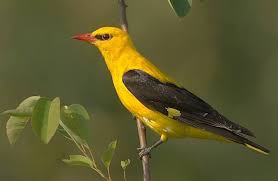 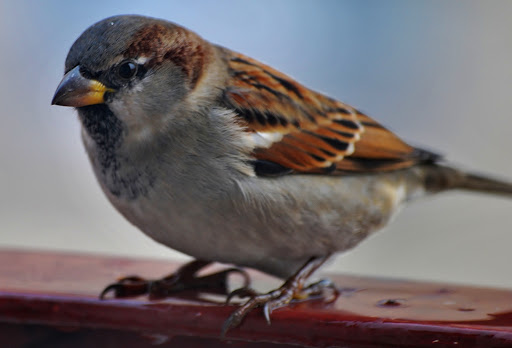 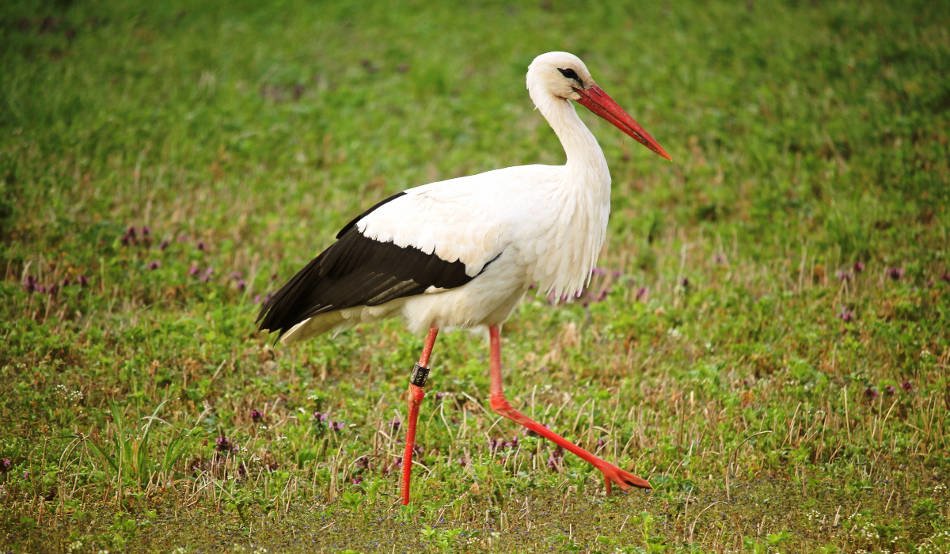 wilgawilgawilgawilgawilgawilgawróbelwróbelwróbelwróbelwróbelwróbelbocianbocianbocianbocianbocianbocian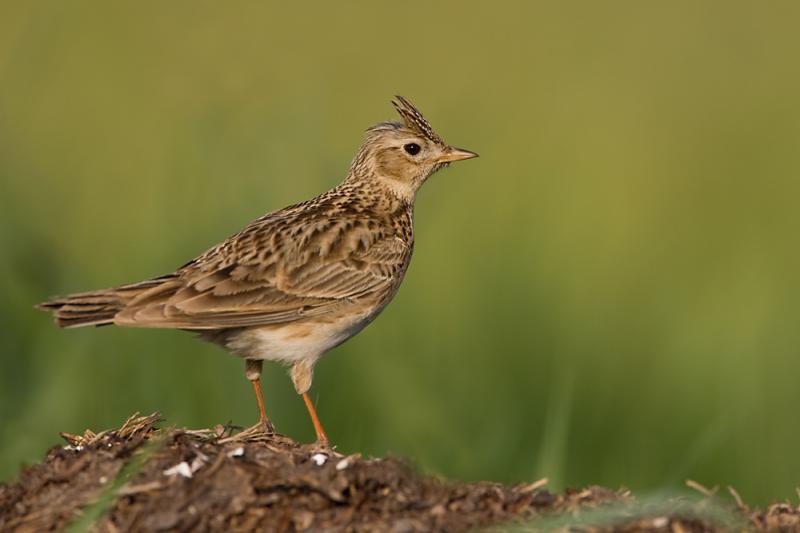 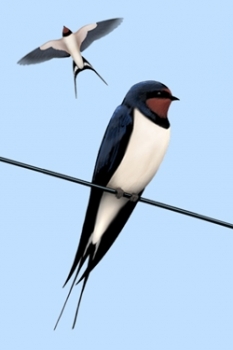 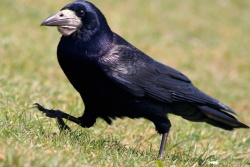 skowronekskowronekskowronekskowronekskowronekskowronekjaskółkajaskółkajaskółkajaskółkajaskółkajaskółkagawrongawrongawrongawrongawrongawron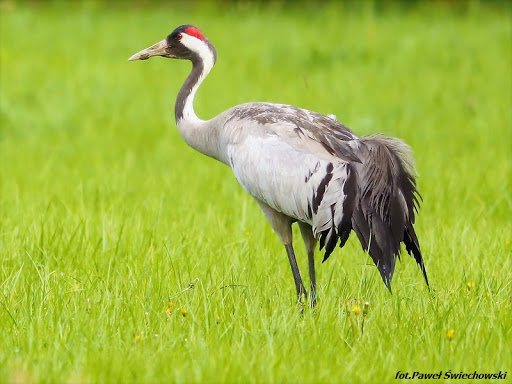 żurawżurawżurawżurawżurawżuraw